Publicado en Madrid el 11/07/2024 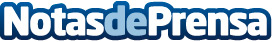 'El secreto de ADA': el nuevo thriller tecnológico que redefine los límites de la inteligencia artificialLa autora Olga Fernández Rodríguez presenta su nueva obra, un apasionante thriller que sumerge a los lectores en un mundo de dilemas éticos y avances científicosDatos de contacto:TregolamServicios editoriales918 67 59 60Nota de prensa publicada en: https://www.notasdeprensa.es/el-secreto-de-ada-el-nuevo-thriller Categorias: Nacional Inteligencia Artificial y Robótica Literatura Entretenimiento http://www.notasdeprensa.es